 Ian Baillie Primary School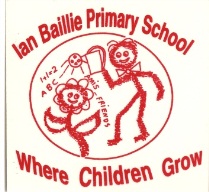 ______________________________________________________________________78 Henderson Street, Unit 2 . Miramichi New Brunswick  E1N 2R7Telephone: (506) 778-6076 . Fax (506) 778-6533 MemoJune 16, 2014Sports Day is tomorrow, June 17 2014. Please put sun screen on your child before they come to school. As well, children should wear a hat and bring a water bottle with their name clearly marked on it. If you have agreed to volunteer please meet me on the basketball court at 8:50.  There are lots of fun activities lined up for tomorrow including jumping castles and the balloon Man!The Super Value is donating burgers for the children to eat for lunch tomorrow. The Home and School will be providing lemonade and an ice cream treat for the children. What a great day the children will have!!  Reminder the Mango Fun Run is this Sunday at 10:30 at the Lindon Recreation Center. I will be there to walk with the children, however parents are required to be there. If you are planning to participate in the Scott Bowes 5 km walk at 8:30 please remember you are not allowed to bring strollers.  This 8:30 walk is optional as you can walk at 10:30 during the Mango 2 km Walk/Run to honor Scott. I will be present for both. The last day of school on June 20 is a half day and dismissal will be at 11:25. All students who normally travel home on Pat Jepson’s bus 38 will be travelling home on Robert Williamson’s bus 47 on that day. If you have any loose change for the Ian Baillie Scholarship please have it in by June 17 so that it can be counted in time for the assembly on Friday.  I know that there is a treat in store for the winning class for the month of June! It promises to be delicious. 